Publicado en Barcelona el 06/05/2024 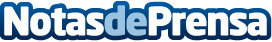 ASISPA y SUARA brindarán atención a 82.000 hogares gestionando la Teleasistencia Municipal en BarcelonaEl servicio, que será gestionado a partir del mes de mayo de 2024 por la unión de estas entidades, cuenta con un presupuesto superior a 35 millones de euros para los tres primeros años y prevé alcanzar los 86.000 domicilios atendidosDatos de contacto:Ana AdameASISPA/ Directora de Relaciones Institucionales y de la Fundación ASISPA 911950095Nota de prensa publicada en: https://www.notasdeprensa.es/asispa-y-suara-brindaran-atencion-a-82-000 Categorias: Nacional Cataluña Solidaridad y cooperación Personas Mayores Servicios médicos http://www.notasdeprensa.es